Upplägg träning:Kolla antal som tackat ja till träningen under dagenSamling i anslutning till planen 15-30 minuter innan (enligt kallelse)Se till så att alla blir hälsade påVattenflaskor samlade vid sidan om planen.Samlas i ring mitt på planen.Hälsa välkomnaEv presentationsrundaGå igenom dagens uppläggUppvärmning på två led.Tränare håller i uppvärmningenInkludera knäkontrollKondition/koordination - Bollkontroll alt stafettSpelets skeden - Kvadrat alt speluppbyggnadMatch alt annan tävlingAnvänd västarAvslutning på eller bredvid planenKort summeringTala om när nästa träning el match ärSamla in västarBK…Se till så alla kommer hem/har skjutsLägg in närvaro på Laget.seUpplägg matchKalla 10 st till respektive match under veckanSamling en timme innanSista datum för svarKalla eventuell ersättare vid återbudMötas upp i anslutning till planenSe till så att alla är på platsTa kontakt om någon inte har kommitSe till så att alla blir hälsade påSamlas i ring vid sidan av planenGå igenom uppställning (ska vara förberedd innan – se nedan)Lagkapten informeras om sin rollGå igenom vad vi har tränat på/ska ha fokus på. Ex speluppbyggnadVattenflaskor på samma ställeUppvärmningTvå ledKvadrat eller match med konerAvslutSamla ihop alla vid sidlinjen Några sista ruscherBK…Under matchenAvbytare sitter på/står vid bänkenByta en spelare i tagetUndvika att instruera bollförarePositiva instruktioner. Primärt till avbytareHalvidVad har varit bra?Vad kan vi göra bättreLed fokus till rätt saker. Positiv tonUppställning andra halvlekBK…Efter matchenTacka motståndarlag och domareGrönt kort – utses av tränare och lagkaptenTacka publikSamlas kort stund. Belys det positivaTacka alla för en bra matchKommer alla hem ordentligt/får skjuts?LaguppställningKalla 10 stByta en spelare i tagetSpela på en position per match om inte annat behövsUppställning 231En målvakt per match – Meddela denne innan eller i samband med kallelsenEn avbytare till försvaretTvå avbytare till mittfält och anfallKalla spelare efter tilltänkta positionerAlla ska spela lika mycket i den mån det gårInga toppningarInte tvinga någon att spela på en position – Motivera i så fallSå få positionsförändringar som möjligt under en match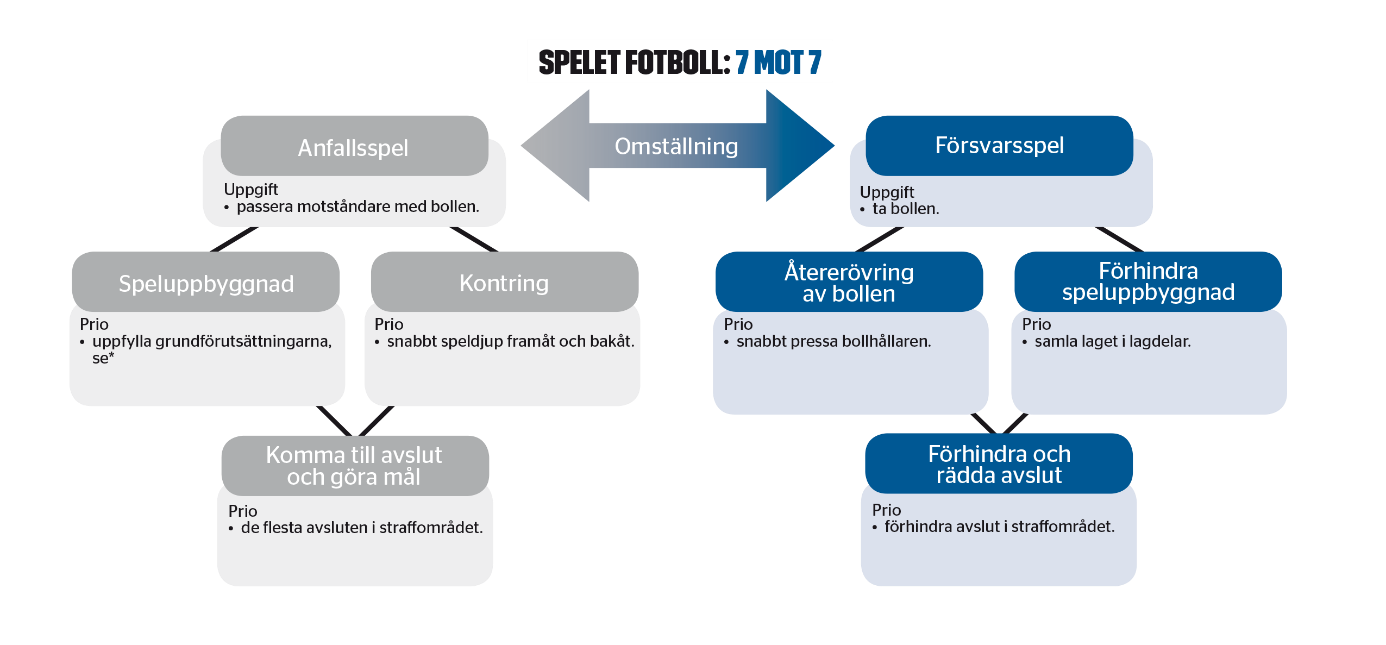 